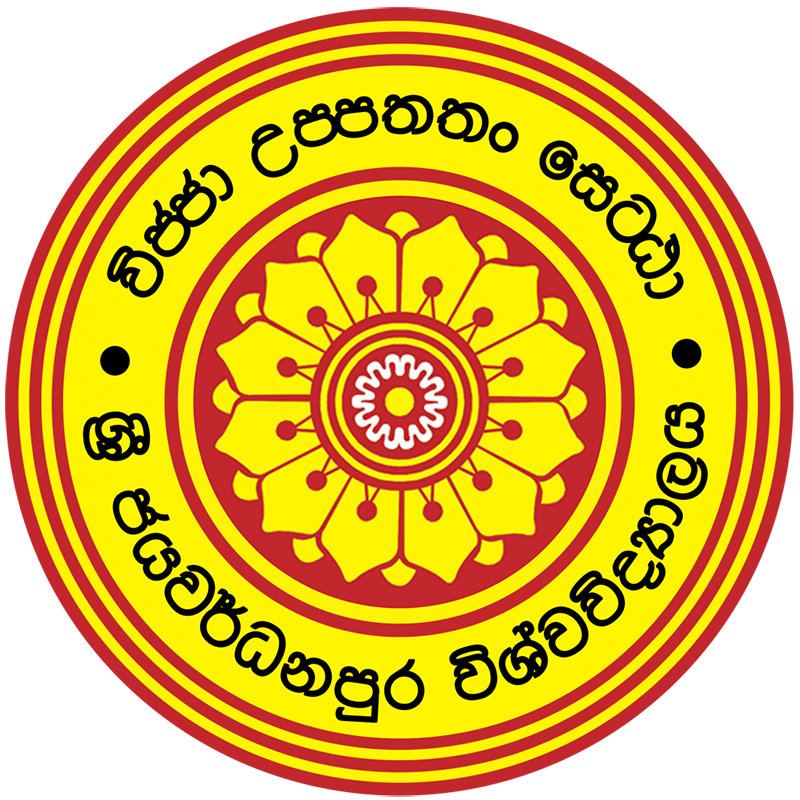 Disability Declaration FormFaculty of Humanities and Social SciencesUniversity of Sri JayewardenepuraI hereby certify that the above details are true and correct.Full Name:Full Name:Home Address: Home Address: Academic Year:Academic Year:Registration Number:                                Index Number:Degree Program:  Contact Number:Email Address: Nature of Disability: (Please attach a proof)Date of Declaration (from – to ):Expected Facilities:  Extra time for the exams                                Brail machine Wheelchair accessible facility                          Mobility TrainingSpecialist Equipment or Support                      Assistive TechnologyPersonal Assistance                                        Hearing Aids       Any other details: Student Name:Signature:Date: Name of the SAR/ DR of the faculty:Signature:Date Received: Approved/ Not Approved from the Faculty BoardDate:Approved/ Not Approved from the Senate Date: Decision Received to the FacultyDate: Action Taken: Authorized Officer: 